PROPOSTA DE MINICURSO1. A proposta possui atividade de campo? (    ) Sim     (    ) Não2. Título da Atividade Proposta: 3. Nome do Proponente: 4. Equipe de Trabalho (se houver):5. Resumo de 100 a 200 palavras sobre a atividade proposta:6. Carga Horária da Atividade (4h, 6h, 8h):7. Marque com um X no Quadro abaixo os dias e turnos das suas atividades:8. Número de vagas ofertadas:(     ) 15     (     ) 20      (    ) 25     (     ) 309. Recursos didáticos necessários:(     ) Pincel + Quadro Branco(     ) Computador + Datashow(     ) Outros. Quais?12/11/201913/11/201914/11/201908:15 h – 12:15 hAlmoçoAlmoçoAlmoçoAlmoço14:00 h – 16:00 h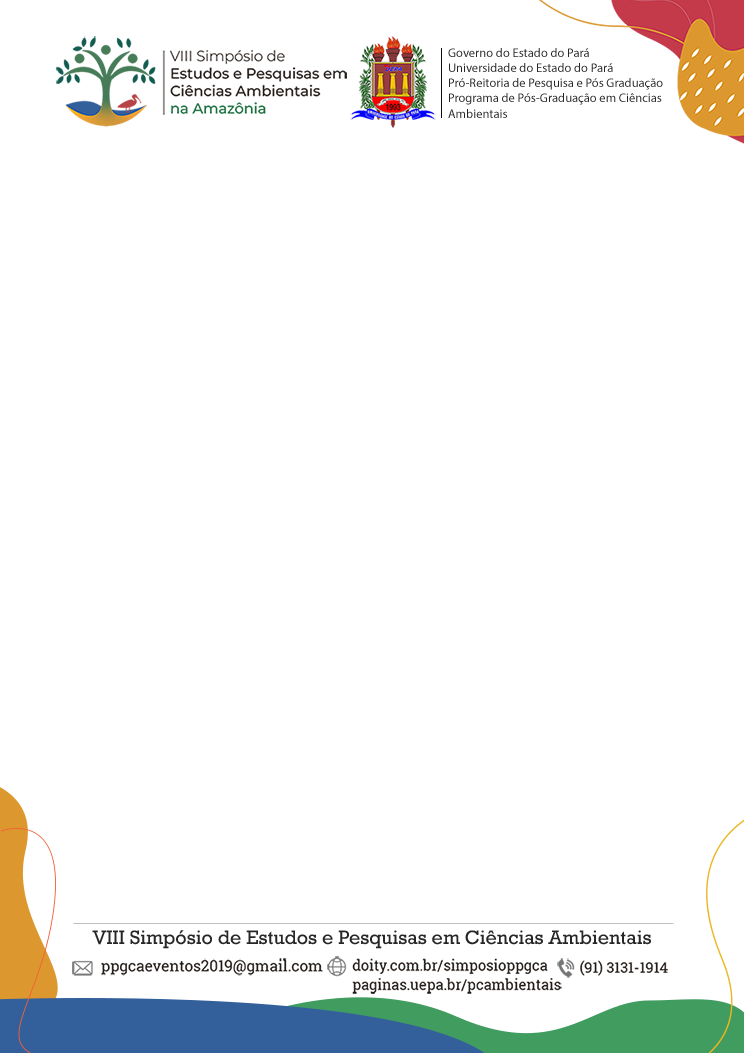 